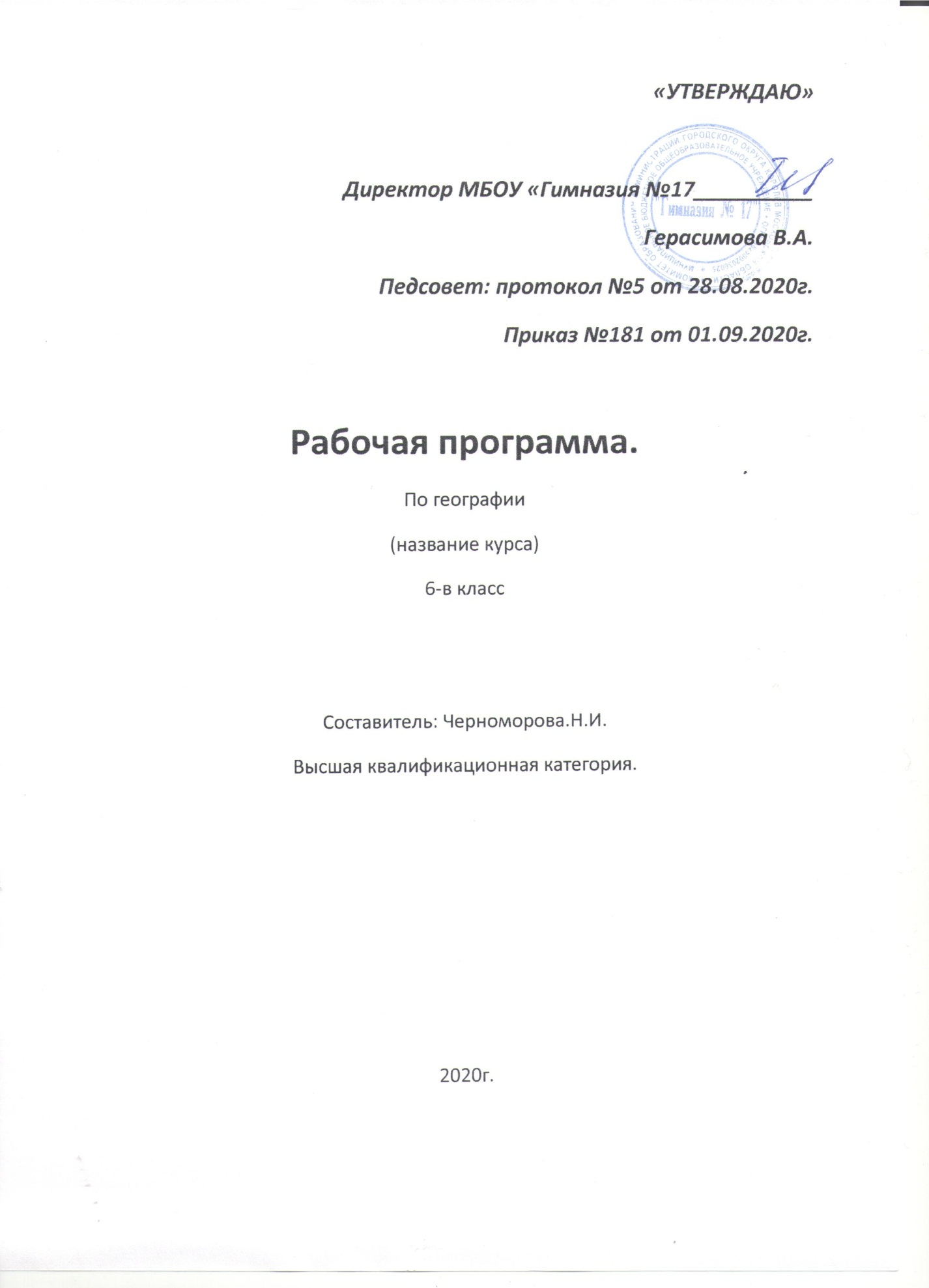 ПОЯСНИТЕЛЬНАЯ  ЗАПИСКАНастоящая рабочая программа разработана в соответствии с основными положениями Федерального государственного образовательного стандарта начального и основного общего образования, с Концепцией духовно-нравственного развития и воспитания личности гражданина России, планируемыми результатами начального и основного общего образования, требованиями  основной образовательной программы ОУ, составлена на основе авторской программы   В. В. Николиной, А.И. Алексеева, Е.К.Липкиной  и ориентирована на работу по УМК  «Полярная  звезда». Общая характеристика учебного курсаЦель: Формирование представлений о географической науке, ее роли в освоении планеты человеком, о географических знаниях как компоненте научной картины мира их необходимости для решения современных задач человечества и своей страны, в том числе задачи охраны окружающей среды и рационального природопользования,  развитие универсальных учебных действий у обучающихся (УУД).Задачи: овладение учащимися  учебного предмета, усвоение общих предметных понятий о географических объектах, явлениях , также на элементарном уровне знаний о земных оболочках;формирование умений  объяснения различных явлений природы, работы с материалами  учебника,  карт и других источников географических знаний;развитие у ребят познавательного интереса к предмету, интеллектуальных и творческих способностей в процессе наблюдений за состоянием окружающей среды, самостоятельного приобретения новых знаний;воспитание любви к своей «Малой Родине», своей стране, бережного отношения к природе;применение полученных знаний и навыков в повседневной жизни. Описание места учебного предмета, курса в учебном планеБазисный учебный план на изучение географии в 6 классе отводит 1 учебный час в неделю, всего 35 часов. Согласно БУП в 6 классе изучается предмет география, который входит в образовательную область «Естествознание». Содержание курса представляет собой базовое звено в системе неприрывного географического образования и является основой для последующей уровневой  и профильной дифференциации.Ценностные ориентиры содержания учебного курсаПосле прохождения курса учащиеся смогут:знать и объяснять изученные понятия,  объяснять географические явления природы, знать географические особенности своей Малой Родины; ориентироваться на местности, читать планы местности, глобус и карты, статистические таблицы; проводить наблюдения за объектами литосферы,  гидросферы, атмосферы, биосферы; пользоваться метеорологическими   приборами, составлять календари наблюдения за погодой; предсказывать погоду;наблюдать и описывать состояние окружающей среды, ее  изменения, влияние на качество жизни населения;уметь работать с различными источниками   географической информации;уметь применять полученные знания и умения на практике.Планируемые результатыПредметные:Выпускник 6 класса  научится:1.  использовать различные источники географической информации (картографические, статистические, текстовые, видео- и фотоизображения, компьютерные базы данных) для поиска и извлечения информации, необходимой для решения учебных и практико-ориентированных задач;2.  анализировать, систематизировать,  обобщать и интерпретировать географическую информацию;3.  находить и формулировать по результатам наблюдений (в том числе инструментальных) зависимости и закономерности;4.  определять и сравнивать качественные и количественные показатели, характеризующие географические объекты, процессы и явления, их положение в пространстве по географическим картам разного содержания;5.  выявлять в процессе работы с одним или несколькими источниками географической информации содержащуюся в них противоречивую информацию;6. составлять описания географических объектов, процессов и явлений с использованием разных источников географической информации;7.  представлять в различных формах географическую информацию, необходимую для решения учебных и практико-ориентированных задач.8.  различать изученные географические объекты, процессы и явления, сравнивать географические объекты, процессы и явления на основе известных характерных свойств и проводить их простейшую классификацию;9.  использовать знания о географических законах и закономерностях, о взаимосвязях между изученными географическими объектами, процессами и явлениями для объяснения их свойств, условий протекания и географических различий;10.  проводить с помощью приборов измерения температуры, влажности воздуха, атмосферного давления, силы и направления ветра, абсолютной и относительной высоты, направления и скорости течения водных потоков;11.  оценивать характер взаимосвязи деятельности человека и компонентов природы в разных географических условиях с точки зрения концепции устойчивого развития.Выпускник 6 класса  получит возможность научиться:1. работать с различными источниками географической информации и приборами; 2.  ориентироваться на местности при помощи топографических карт и современных навигационных приборов;3.  читать космические снимки и аэрофотоснимки, планы местности и географические карты;4.  строить простые планы местности;5.  создавать простейшие географические карты различного содержания;6.  моделировать географические объекты и явления при помощи компьютерных программ.7.  использовать знания о географических явлениях в повседневной жизни для сохранения здоровья и соблюдения норм экологического поведения в быту и окружающей среде8.  воспринимать и критически оценивать информацию географического содержания в научно-популярной литературе и СМИ;9.  создавать письменные тексты, схемы, таблицы и устные сообщения о географических явлениях на основе нескольких источников информации, сопровождать выступление презентацией;10.  самостоятельно проводить по разным источникам информации исследования, связанные с различными  географическими объектами и  населением Земли.Метапредметные результатыОвладение навыками самостоятельного приобретения новых знаний, организации учебной деятельности, поиска средств ее осуществления;Умение планировать пути достижения целей на основе самостоятельного анализа условий и средств их достижения, выделать альтернативные способы достижения цели и выбирать наиболее эффективный способ, осуществлять познавательную рефлексию в отношении действий по решению учебных и познавательных задач;Формирование умений ставить вопросы, выдвигать гипотезу и обосновывать ее, давать определения понятиям, классифицировать, структурировать материал, строить логическое рассуждение, устанавливать причинно-следственные связи, аргументировать собственную позицию, формулировать выводы, делать умозаключения, выполнять познавательные и практические задания, в том числе проектные;Формирование осознанной адекватной и критической оценки в учебной деятельности, умения самостоятельно  оценивать свои действия и действия своих одноклассников, аргументировано обосновывать правильность или ошибочность результата и способа действия, реально  оценивать свои возможности достижения цели определенной сложности;Умение организовывать и планировать учебное сотрудничество и совместную деятельность с учителем и со сверстниками, определять общие цели, способы взаимодействия, планировать общие способы работы;Формирование и развитие учебной и общепользовательской компетентности в области использования технических средств ИКТ как инструментальной основы развития коммуникативных и познавательных универсальных учебных действий; формирование умений рационально использовать широко распространенные инструменты и технические средства информационных технологий;Умение извлекать информацию из различных источников (СМИ, компакт-диски учебного назначения, ресурсы Интернет); умение свободно пользоваться справочной литературой, в том числе и на электронных носителях, соблюдать нормы информационной избирательности, этики;Умение на практике пользоваться основными логическими приемами, методами наблюдения, моделирования, объяснения, решения проблем, прогнозирования;Умение работать в группе – эффективно сотрудничать, взаимодействовать на основе координации различных позиций при выработке общего решения в совместной деятельности; слушать партнера, формулировать и аргументировать свое мнение, корректно отстаивать свою позицию и координировать ее с позицией партнеров, в том числе в ситуации столкновения интересов; продуктивно разрешать конфликты на основе учета интересов и позиций всех участников, поиска и оценки альтернативных способов решения конфликтов;Умение организовывать свою жизнь в соответствии с представлениями и здоровом образе жизни, правах и обязанностях гражданина, ценностях бытия, культуры и социального взаимодействия;Личностные результаты:Воспитание российской гражданкой идентичности, патриотизма, любви и уважения к Отечеству, чувства гордости за свою Родину, прошлое и настоящее многонационального народа России; осознание своей этнической принадлежности, знание языка, культуры своего народа, своего края, общемирового культурного наследия; усвоение традиционных ценностей многонационального российского общества; воспитание чувства долга перед Родиной;  Формирование целостного мировоззрения, соответствующего современному уровню развития науки и общественной практики, а также социальному, языковому и духовному многообразию современного мира;Формирование ответственного отношения к учению, готовности и способности к саморазвитию и самообразованию на основе мотивации к обучению и познанию, выбору профильного образования на основе информации о существующих профессиях и личностных предпочтений, осознанному построению индивидуальной образовательной траектории с учетом устойчивых познавательных интересов;Формирование познавательной и информационной культуры, в том числе развитие навыков самостоятельной работы с учебными пособиями, книгами, доступными инструментами и техническими средствами информационных технологий;Формирование толерантности как нормы осознанного и доброжелательного отношения к другому человеку, его мнению, мировоззрению, культуре, языку, вере, гражданской позиции; к истории, культуре, религии, традициям, языкам, ценностям народов России и мира;Освоение социальных норм и правил поведения в группе и сообществах, заданных институтами социализации соответственно возрастному статусу обучающихся, а также во взрослых сообществах; формирование основ социально-критического мышления; участие в школьном самоуправлении и в общественной жизни в пределах возрастных компетенций с учетом региональных, этнокультурных, социальных и экономических особенностей;Развитие морального сознания и компетентности в решении моральных проблем на основе личностного выбора; формирование нравственных чувств и нравственного поведения, осознанного и ответственного отношения к собственным поступкам;Формирование коммуникативной компетентности в образовательной, общественно полезной, учебно-исследовательской, творческой и других видах деятельности;Формирование ценности здорового и безопасного образа жизни; усвоение правил индивидуального и коллективного безопасного поведения в чрезвычайных ситуациях, угрожающих жизни и здоровью людей;Формирование основ экологического сознания на основе признания ценности жизни во всех ее проявлениях и необходимости ответственного, бережного отношения к окружающей среде; Осознание важности семьи в жизни человека и общества, принятие ценности семейной жизни, уважительное и заботливое отношение к членам своей семьи; Развитие эстетического сознания через освоение художественного наследия народов России и мира, творческой деятельности эстетического характера.Содержание рабочей программыИтого: 35 часов, 5 часов из них – резервное времяУЧЕБНО – ТЕМАТИЧЕСКОЕ ПЛАНИРОВАНИЕРезервное время: 1 час	Учебно-методическое и материально-техническое обеспечение образовательного процессаПрограммное обеспечение: - Примерные программы по учебным предметам. География. 5 – 9 классы: проект. – М.: Просвещение, 2011. (Стандарты второго поколения). - Николина В.В. География. Рабочие программы. Предметная линия учебников «Полярная звезда». 5 – 9 классы: пособие для учителей общеобразователных учреждений/ В. В. Николина, А.И. Алексеев, Е.К. Липкина - М.: Просвещение,, 2011.- Программа (МОДУЛЬ): Программа по географии. Омск - 2008. -  «О преподавании модуля «Краеведение» в учебном предмете      «География» в составе регионального компонента Государственного образовательного стандарта общего образования»  (методическое письмо); Омск: ГОУДПО «ИРООО», 2006.УМК:География 5 – 6 классы: учебник для  общеобразовательных учреждений / (А.И. Алексеев, Е.К. Липкина,  В. В. Николина и др.): М.: М.: Просвещение, 2012 – (Академический школьный учебник) (Полярная звезда).В. В. Николина География. Мой тренажёр. (рабочая тетрадь)В. В. Николина. География. Поурочные разработки. – 5 – 6 классы (пособие для учителя).МОДУЛЬ: -  Программа по географии. Омск - 2008. -  «О преподавании модуля «Краеведение» в учебном предмете      «География» в составе регионального компонента Государственного образовательного стандарта общего образования»  (методическое письмо); Омск: ГОУДПО «ИРООО», 2006.География Калачинского района, учебное пособие под ред. Л. Плащенко, Калачинск – 2007,100с.География Омской области  География Омской области. Природа. Население. Хозяйство. Учеб. для общеобразоват. Учреждений. – Омск: Министерство образования Омской области, 2008. – 280с.Земля, на которой мы живем. Природа и природопользование Омского Прииртышья. –  Омск: 2002..Оснащение кабинета:- Современное лабораторное и демонстрационное оборудование.-  Электронная метеостанция.- Компьютер.- Мультимедиа - проектор.- Оборудование для спутниковой навигации (GPS - навигатор)- Комплект карт.- Комплект портретов знаменитых географов и путешественников.- Медиатека.- Географическая литература.Интернет – сайты:- http://pedsovet.org/ - XI Всероссийский интернет-педсовет;-  http://it-n.ru/ - сеть творческих учителей; - http://www.rusedu.ru/ - архив учебных программ и презентаций; - http://www.uroki.net/ - всё для учителя - всё бесплатно; - http://www.uchportal.ru/ - учительский портал;-  http://festival.1september.ru/ - Фестиваль педагогических идей "Открытый урок"; - geografomsk.narod.ru› - сайты учителей географии Омской области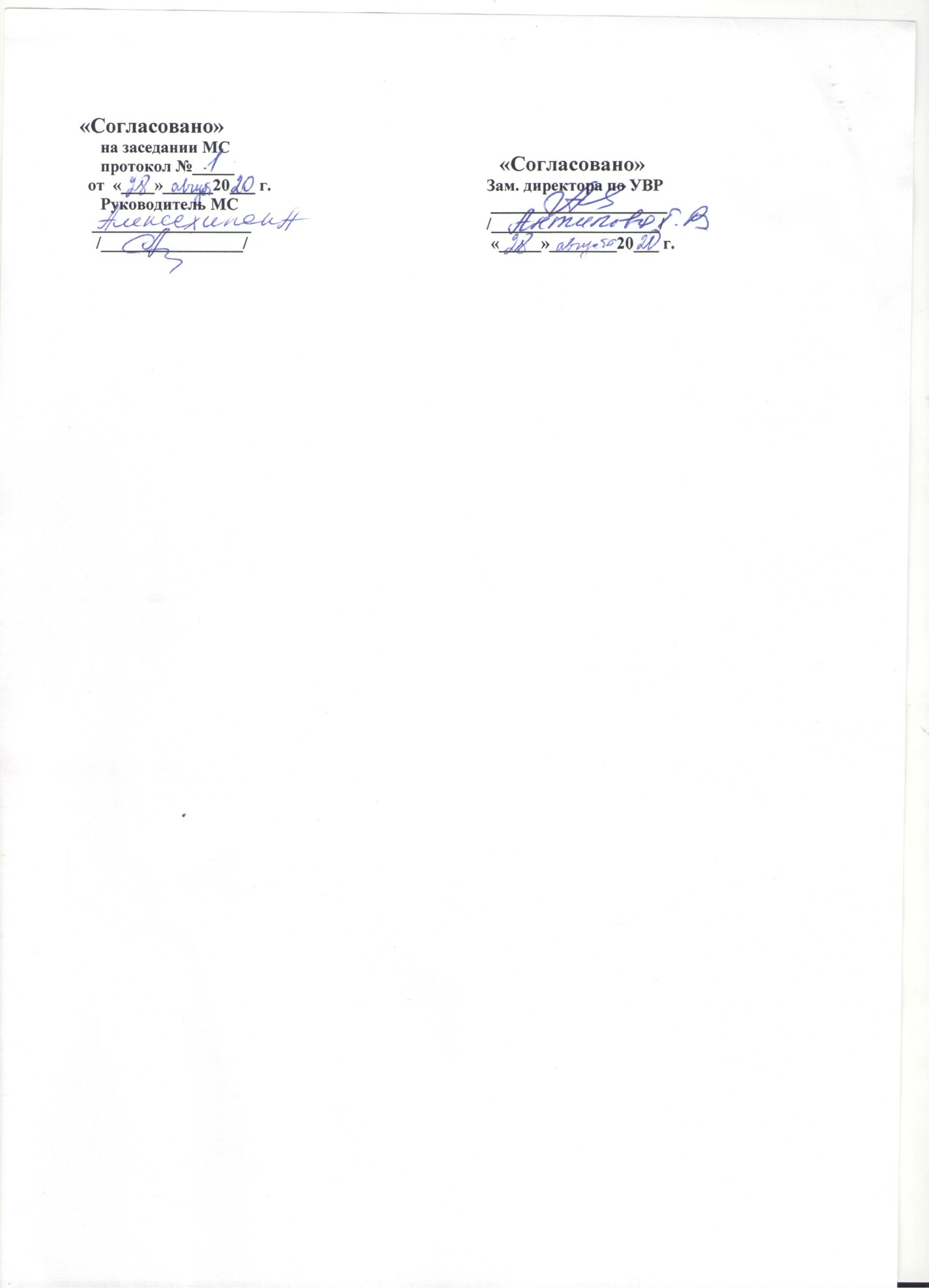 Раздел Тема Количество часов Природа Земли и человекГидросфера – водная оболочка ЗемлиСостав и строение гидросферы. Мировой океан. Воды океана. Реки Земли. Озера и болота. Подземные воды. Ледники. Гидросфера и человек.11Атмосфера – воздушная оболочка ЗемлиСостав и строение атмосферы. Тепло в атмосфере. Атмосферное давление. Ветер. Вода  в атмосфере. Атмосферные осадки. Погода и климат. Наблюдения за погодой. Карты погоды. Атмосфера и человек.10Биосфера – живая оболочка ЗемлиБиосфера – земная оболочка. Почва. Биосфера – сфера жизни.3Географическая оболочка ЗемлиПриродные зоны Земли. Культурные ландшафты. Влияние человека на ландшафт.630 часовТема №1 Гидросфера – водная оболочка Земли (11часов)Тема №1 Гидросфера – водная оболочка Земли (11часов)Тема №1 Гидросфера – водная оболочка Земли (11часов)Тема №1 Гидросфера – водная оболочка Земли (11часов)Тема №1 Гидросфера – водная оболочка Земли (11часов)Планируемые результаты: - предметные: использовать различные источники географической информации (картографические, статистические, текстовые, видео- и фотоизображения, компьютерные базы данных) для поиска и извлечения информации, необходимой для решения учебных и практико-ориентированных задач;анализировать, систематизировать,  обобщать и интерпретировать географическую информацию;находить и формулировать по результатам наблюдений (в том числе инструментальных) зависимости и закономерности;определять и сравнивать качественные и количественные показатели, характеризующие географические объекты, процессы и явления, их положение в пространстве по географическим картам разного содержания;составлять описания географических объектов, процессов и явлений с использованием разных источников географической информации;оценивать характер взаимосвязи деятельности человека и компонентов природы в разных географических условиях с точки зрения концепции устойчивого развития;выявлять причинно – следственные связи между гидросферой и другими оболочками Земли;совершенствовать умение работы с картой;выполнять проекты, использовать средства Интернета;самостоятельно составлять план описания гео. объекта.- УУД: познавательные:- овладение навыками самостоятельного приобретения новых знаний;- умение пользоваться логическими приемами: сравнения, умозаключения;- владеть смысловым чтением, самостоятельно вычитывать фактуальную информацию;- развитие навыков самостоятельной работы с различными учебными пособиями;- представлять информацию в различных формах;- умение  сделать презентацию;- самостоятельно анализировать текст и составлять к нему план;- представлять информацию в различных формах;регулятивные: - формирование умений ставить вопросы, давать определение понятиям, строить логическое рассуждение;- умение самостоятельно оценивать свои действия, самостоятельно исправлять ошибки;- планировать деятельность в учебной ситуации, используя ИКТ;- умение  работать по плану, сверяясь с целью;- излагать свое мнение;коммуникативные: - осознанно использовать речевые средства;- создавать письменные тексты самостоятельно;- самостоятельно определять цели, вырабатывать решения;- умение организовывать  учебное сотрудничество с учителем и сверстниками, планировать общие способы работы;- создавать презентации для решения задач общения.- ИКТ: проект; составление схемы на компьютере; презентации учителя и обучающихся.Планируемые результаты: - предметные: использовать различные источники географической информации (картографические, статистические, текстовые, видео- и фотоизображения, компьютерные базы данных) для поиска и извлечения информации, необходимой для решения учебных и практико-ориентированных задач;анализировать, систематизировать,  обобщать и интерпретировать географическую информацию;находить и формулировать по результатам наблюдений (в том числе инструментальных) зависимости и закономерности;определять и сравнивать качественные и количественные показатели, характеризующие географические объекты, процессы и явления, их положение в пространстве по географическим картам разного содержания;составлять описания географических объектов, процессов и явлений с использованием разных источников географической информации;оценивать характер взаимосвязи деятельности человека и компонентов природы в разных географических условиях с точки зрения концепции устойчивого развития;выявлять причинно – следственные связи между гидросферой и другими оболочками Земли;совершенствовать умение работы с картой;выполнять проекты, использовать средства Интернета;самостоятельно составлять план описания гео. объекта.- УУД: познавательные:- овладение навыками самостоятельного приобретения новых знаний;- умение пользоваться логическими приемами: сравнения, умозаключения;- владеть смысловым чтением, самостоятельно вычитывать фактуальную информацию;- развитие навыков самостоятельной работы с различными учебными пособиями;- представлять информацию в различных формах;- умение  сделать презентацию;- самостоятельно анализировать текст и составлять к нему план;- представлять информацию в различных формах;регулятивные: - формирование умений ставить вопросы, давать определение понятиям, строить логическое рассуждение;- умение самостоятельно оценивать свои действия, самостоятельно исправлять ошибки;- планировать деятельность в учебной ситуации, используя ИКТ;- умение  работать по плану, сверяясь с целью;- излагать свое мнение;коммуникативные: - осознанно использовать речевые средства;- создавать письменные тексты самостоятельно;- самостоятельно определять цели, вырабатывать решения;- умение организовывать  учебное сотрудничество с учителем и сверстниками, планировать общие способы работы;- создавать презентации для решения задач общения.- ИКТ: проект; составление схемы на компьютере; презентации учителя и обучающихся.Планируемые результаты: - предметные: использовать различные источники географической информации (картографические, статистические, текстовые, видео- и фотоизображения, компьютерные базы данных) для поиска и извлечения информации, необходимой для решения учебных и практико-ориентированных задач;анализировать, систематизировать,  обобщать и интерпретировать географическую информацию;находить и формулировать по результатам наблюдений (в том числе инструментальных) зависимости и закономерности;определять и сравнивать качественные и количественные показатели, характеризующие географические объекты, процессы и явления, их положение в пространстве по географическим картам разного содержания;составлять описания географических объектов, процессов и явлений с использованием разных источников географической информации;оценивать характер взаимосвязи деятельности человека и компонентов природы в разных географических условиях с точки зрения концепции устойчивого развития;выявлять причинно – следственные связи между гидросферой и другими оболочками Земли;совершенствовать умение работы с картой;выполнять проекты, использовать средства Интернета;самостоятельно составлять план описания гео. объекта.- УУД: познавательные:- овладение навыками самостоятельного приобретения новых знаний;- умение пользоваться логическими приемами: сравнения, умозаключения;- владеть смысловым чтением, самостоятельно вычитывать фактуальную информацию;- развитие навыков самостоятельной работы с различными учебными пособиями;- представлять информацию в различных формах;- умение  сделать презентацию;- самостоятельно анализировать текст и составлять к нему план;- представлять информацию в различных формах;регулятивные: - формирование умений ставить вопросы, давать определение понятиям, строить логическое рассуждение;- умение самостоятельно оценивать свои действия, самостоятельно исправлять ошибки;- планировать деятельность в учебной ситуации, используя ИКТ;- умение  работать по плану, сверяясь с целью;- излагать свое мнение;коммуникативные: - осознанно использовать речевые средства;- создавать письменные тексты самостоятельно;- самостоятельно определять цели, вырабатывать решения;- умение организовывать  учебное сотрудничество с учителем и сверстниками, планировать общие способы работы;- создавать презентации для решения задач общения.- ИКТ: проект; составление схемы на компьютере; презентации учителя и обучающихся.Планируемые результаты: - предметные: использовать различные источники географической информации (картографические, статистические, текстовые, видео- и фотоизображения, компьютерные базы данных) для поиска и извлечения информации, необходимой для решения учебных и практико-ориентированных задач;анализировать, систематизировать,  обобщать и интерпретировать географическую информацию;находить и формулировать по результатам наблюдений (в том числе инструментальных) зависимости и закономерности;определять и сравнивать качественные и количественные показатели, характеризующие географические объекты, процессы и явления, их положение в пространстве по географическим картам разного содержания;составлять описания географических объектов, процессов и явлений с использованием разных источников географической информации;оценивать характер взаимосвязи деятельности человека и компонентов природы в разных географических условиях с точки зрения концепции устойчивого развития;выявлять причинно – следственные связи между гидросферой и другими оболочками Земли;совершенствовать умение работы с картой;выполнять проекты, использовать средства Интернета;самостоятельно составлять план описания гео. объекта.- УУД: познавательные:- овладение навыками самостоятельного приобретения новых знаний;- умение пользоваться логическими приемами: сравнения, умозаключения;- владеть смысловым чтением, самостоятельно вычитывать фактуальную информацию;- развитие навыков самостоятельной работы с различными учебными пособиями;- представлять информацию в различных формах;- умение  сделать презентацию;- самостоятельно анализировать текст и составлять к нему план;- представлять информацию в различных формах;регулятивные: - формирование умений ставить вопросы, давать определение понятиям, строить логическое рассуждение;- умение самостоятельно оценивать свои действия, самостоятельно исправлять ошибки;- планировать деятельность в учебной ситуации, используя ИКТ;- умение  работать по плану, сверяясь с целью;- излагать свое мнение;коммуникативные: - осознанно использовать речевые средства;- создавать письменные тексты самостоятельно;- самостоятельно определять цели, вырабатывать решения;- умение организовывать  учебное сотрудничество с учителем и сверстниками, планировать общие способы работы;- создавать презентации для решения задач общения.- ИКТ: проект; составление схемы на компьютере; презентации учителя и обучающихся.Планируемые результаты: - предметные: использовать различные источники географической информации (картографические, статистические, текстовые, видео- и фотоизображения, компьютерные базы данных) для поиска и извлечения информации, необходимой для решения учебных и практико-ориентированных задач;анализировать, систематизировать,  обобщать и интерпретировать географическую информацию;находить и формулировать по результатам наблюдений (в том числе инструментальных) зависимости и закономерности;определять и сравнивать качественные и количественные показатели, характеризующие географические объекты, процессы и явления, их положение в пространстве по географическим картам разного содержания;составлять описания географических объектов, процессов и явлений с использованием разных источников географической информации;оценивать характер взаимосвязи деятельности человека и компонентов природы в разных географических условиях с точки зрения концепции устойчивого развития;выявлять причинно – следственные связи между гидросферой и другими оболочками Земли;совершенствовать умение работы с картой;выполнять проекты, использовать средства Интернета;самостоятельно составлять план описания гео. объекта.- УУД: познавательные:- овладение навыками самостоятельного приобретения новых знаний;- умение пользоваться логическими приемами: сравнения, умозаключения;- владеть смысловым чтением, самостоятельно вычитывать фактуальную информацию;- развитие навыков самостоятельной работы с различными учебными пособиями;- представлять информацию в различных формах;- умение  сделать презентацию;- самостоятельно анализировать текст и составлять к нему план;- представлять информацию в различных формах;регулятивные: - формирование умений ставить вопросы, давать определение понятиям, строить логическое рассуждение;- умение самостоятельно оценивать свои действия, самостоятельно исправлять ошибки;- планировать деятельность в учебной ситуации, используя ИКТ;- умение  работать по плану, сверяясь с целью;- излагать свое мнение;коммуникативные: - осознанно использовать речевые средства;- создавать письменные тексты самостоятельно;- самостоятельно определять цели, вырабатывать решения;- умение организовывать  учебное сотрудничество с учителем и сверстниками, планировать общие способы работы;- создавать презентации для решения задач общения.- ИКТ: проект; составление схемы на компьютере; презентации учителя и обучающихся.№Тема урока (указывается практическая часть программы т.е. практические, лабораторные работы и т.д. )Вид деятельности обучающегосяВид деятельности обучающегосяДата планируемаяДата проведения1Состав и строение гидросферы.Сравнивать соотношение отдельных частей гидросферы. Выявлять взаимосвязи между составными частями гидросферы по схеме «Круговорот воды в природе»Сравнивать соотношение отдельных частей гидросферы. Выявлять взаимосвязи между составными частями гидросферы по схеме «Круговорот воды в природе»2Мировой океан.П/р. Описание океана и моря по плану.Определять черты сходства и различия океанов Земли. Определять по карте ГП океанов, морей, заливов, проливов, островов, полуостровов. Определять по карте глубины морей и океанов. Составлять описание океана и моря по плану.Определять черты сходства и различия океанов Земли. Определять по карте ГП океанов, морей, заливов, проливов, островов, полуостровов. Определять по карте глубины морей и океанов. Составлять описание океана и моря по плану.3Мировой океан.П/Р. Нанесение на к/к океанов, морей, заливов, проливов, островов, полуостровов.Наносить на к/к океаны, моря, заливы, проливы, острова и полуострова. Выделять части рельефа дна океана.Наносить на к/к океаны, моря, заливы, проливы, острова и полуострова. Выделять части рельефа дна океана.4Решение практических задач по карте.П/Р. Выполнение проектного задания. Проект«Составление  маршрута морского путешествия из Индийского океана в Атлантический»Выполнять проектное задание самостоятельно или в сотрудничестве. Работать с контурной картой. Оценивать и обсуждать результаты проделанной работы.Выполнять проектное задание самостоятельно или в сотрудничестве. Работать с контурной картой. Оценивать и обсуждать результаты проделанной работы.5Воды океана.Выделять с помощью карт гео. закономерности изменения температуры и солёности воды в Океане. Определять по карте крупнейшие тёплые и холодные течения. Выявлять зависимость направления поверхностных течений от направления господствующих ветров. Систематизировать информацию о течениях в сводной таблице.Выделять с помощью карт гео. закономерности изменения температуры и солёности воды в Океане. Определять по карте крупнейшие тёплые и холодные течения. Выявлять зависимость направления поверхностных течений от направления господствующих ветров. Систематизировать информацию о течениях в сводной таблице.6Реки Земли.Определять по карте истоки, устья главных рек, их притоки, водосборные бассейны, водоразделы. Анализировать графики изменения уровня воды в реках. Выявлять по рисунку (схеме) части долины реки.Определять по карте истоки, устья главных рек, их притоки, водосборные бассейны, водоразделы. Анализировать графики изменения уровня воды в реках. Выявлять по рисунку (схеме) части долины реки.7Реки Земли.П/Р. Описание реки  Оми по плануОсуществлять смысловое чтение в соответствии с задачами ознакомления с жанром и основной идеей теста. Составлять характеристику равнинной и горной реки по плану.Осуществлять смысловое чтение в соответствии с задачами ознакомления с жанром и основной идеей теста. Составлять характеристику равнинной и горной реки по плану.8Озера и болота.  П/Р. Описание озера по плану.Определять по карте ГП и размеры крупнейших озёр мира и России. Составлять писание озера по плану.Определять по карте ГП и размеры крупнейших озёр мира и России. Составлять писание озера по плану.9Подземные воды и ледники.Описывать по карте районы распространения ледников.Описывать по карте районы распространения ледников.10Гидросфера и человек.Проект «Составление маршрута, куда можно было бы отправлять туристов для укрепления здоровья»Выявлять особенности воздействия гидросферы на другие оболочки Земли и жизнь человека. Выявлять значение хозяйственного использования ресурсов океана для человека.Выявлять особенности воздействия гидросферы на другие оболочки Земли и жизнь человека. Выявлять значение хозяйственного использования ресурсов океана для человека.11Обобщение знаний по теме «Гидросфера»Систематизировать информацию по теме  «Гидросфера»Систематизировать информацию по теме  «Гидросфера»Тема №2 Атмосфера – воздушная оболочка Земли (11 часов)Тема №2 Атмосфера – воздушная оболочка Земли (11 часов)Тема №2 Атмосфера – воздушная оболочка Земли (11 часов)Тема №2 Атмосфера – воздушная оболочка Земли (11 часов)Тема №2 Атмосфера – воздушная оболочка Земли (11 часов)Планируемые результаты: - предметные:использовать различные источники географической информации (картографические, статистические, текстовые, видео- и фотоизображения, компьютерные базы данных) для поиска и извлечения информации, необходимой для решения учебных и практико-ориентированных задач;анализировать, систематизировать,  обобщать и интерпретировать географическую информацию;находить и формулировать по результатам наблюдений (в том числе инструментальных) зависимости и закономерности;определять и сравнивать качественные и количественные показатели, характеризующие географические объекты, процессы и явления, их положение в пространстве по географическим картам разного содержания;составлять описания географических объектов, процессов и явлений с использованием разных источников географической информации;представлять в различных формах географическую информацию, необходимую для решения учебных и практико-ориентированных задач;оценивать характер взаимосвязи деятельности человека и компонентов природы в разных географических условиях с точки зрения концепции устойчивого развития.- УУД: познавательные:- устанавливать причинно – следственные связи. Умение  представить изучаемый материал в виде простых схем;- умение извлекать информацию из различных источников, анализировать ее и представлять в виде графиков;- умение на практике пользоваться логическими приемами при решении задач;- работать с различными источниками гео. знаний, использовать ИКТ;- сравнивать два понятия. Устанавливать анальгии для понимания закономерностей;- умение на практике пользоваться  методами наблюдения, объяснения, прогнозирования;- формирование умений ставить вопросы, строить логические рассуждения, аргументировать свои выводы, выполнять практические задания;- представлять свои знания  при выполнении заданий в  различной форме;регулятивные: - умение самостоятельно оценивать свои действия, самостоятельно исправлять ошибки;- планировать деятельность в паре;- планировать  деятельность в учебной ситуации, используя ИКТ;- различать и признавать в речи другого доказательства;- формирование умений ставить вопросы, давать определение понятиям, строить логическое рассуждение;- излагать свое мнение, принимать позицию другого;- определять цель в деятельности;- формирование осознанной адекватной и критической оценки в учебной деятельности, умение самостоятельно оценивать свои действия;коммуникативные: - осознанно использовать речевые средства;- умение работать в группе;- организовывать работу в парах;- использовать ИКТ как инструмент для достижения цели.- ИКТ: презентации учителя; работа с термометрами и электронной метеостанцией; проект. Планируемые результаты: - предметные:использовать различные источники географической информации (картографические, статистические, текстовые, видео- и фотоизображения, компьютерные базы данных) для поиска и извлечения информации, необходимой для решения учебных и практико-ориентированных задач;анализировать, систематизировать,  обобщать и интерпретировать географическую информацию;находить и формулировать по результатам наблюдений (в том числе инструментальных) зависимости и закономерности;определять и сравнивать качественные и количественные показатели, характеризующие географические объекты, процессы и явления, их положение в пространстве по географическим картам разного содержания;составлять описания географических объектов, процессов и явлений с использованием разных источников географической информации;представлять в различных формах географическую информацию, необходимую для решения учебных и практико-ориентированных задач;оценивать характер взаимосвязи деятельности человека и компонентов природы в разных географических условиях с точки зрения концепции устойчивого развития.- УУД: познавательные:- устанавливать причинно – следственные связи. Умение  представить изучаемый материал в виде простых схем;- умение извлекать информацию из различных источников, анализировать ее и представлять в виде графиков;- умение на практике пользоваться логическими приемами при решении задач;- работать с различными источниками гео. знаний, использовать ИКТ;- сравнивать два понятия. Устанавливать анальгии для понимания закономерностей;- умение на практике пользоваться  методами наблюдения, объяснения, прогнозирования;- формирование умений ставить вопросы, строить логические рассуждения, аргументировать свои выводы, выполнять практические задания;- представлять свои знания  при выполнении заданий в  различной форме;регулятивные: - умение самостоятельно оценивать свои действия, самостоятельно исправлять ошибки;- планировать деятельность в паре;- планировать  деятельность в учебной ситуации, используя ИКТ;- различать и признавать в речи другого доказательства;- формирование умений ставить вопросы, давать определение понятиям, строить логическое рассуждение;- излагать свое мнение, принимать позицию другого;- определять цель в деятельности;- формирование осознанной адекватной и критической оценки в учебной деятельности, умение самостоятельно оценивать свои действия;коммуникативные: - осознанно использовать речевые средства;- умение работать в группе;- организовывать работу в парах;- использовать ИКТ как инструмент для достижения цели.- ИКТ: презентации учителя; работа с термометрами и электронной метеостанцией; проект. Планируемые результаты: - предметные:использовать различные источники географической информации (картографические, статистические, текстовые, видео- и фотоизображения, компьютерные базы данных) для поиска и извлечения информации, необходимой для решения учебных и практико-ориентированных задач;анализировать, систематизировать,  обобщать и интерпретировать географическую информацию;находить и формулировать по результатам наблюдений (в том числе инструментальных) зависимости и закономерности;определять и сравнивать качественные и количественные показатели, характеризующие географические объекты, процессы и явления, их положение в пространстве по географическим картам разного содержания;составлять описания географических объектов, процессов и явлений с использованием разных источников географической информации;представлять в различных формах географическую информацию, необходимую для решения учебных и практико-ориентированных задач;оценивать характер взаимосвязи деятельности человека и компонентов природы в разных географических условиях с точки зрения концепции устойчивого развития.- УУД: познавательные:- устанавливать причинно – следственные связи. Умение  представить изучаемый материал в виде простых схем;- умение извлекать информацию из различных источников, анализировать ее и представлять в виде графиков;- умение на практике пользоваться логическими приемами при решении задач;- работать с различными источниками гео. знаний, использовать ИКТ;- сравнивать два понятия. Устанавливать анальгии для понимания закономерностей;- умение на практике пользоваться  методами наблюдения, объяснения, прогнозирования;- формирование умений ставить вопросы, строить логические рассуждения, аргументировать свои выводы, выполнять практические задания;- представлять свои знания  при выполнении заданий в  различной форме;регулятивные: - умение самостоятельно оценивать свои действия, самостоятельно исправлять ошибки;- планировать деятельность в паре;- планировать  деятельность в учебной ситуации, используя ИКТ;- различать и признавать в речи другого доказательства;- формирование умений ставить вопросы, давать определение понятиям, строить логическое рассуждение;- излагать свое мнение, принимать позицию другого;- определять цель в деятельности;- формирование осознанной адекватной и критической оценки в учебной деятельности, умение самостоятельно оценивать свои действия;коммуникативные: - осознанно использовать речевые средства;- умение работать в группе;- организовывать работу в парах;- использовать ИКТ как инструмент для достижения цели.- ИКТ: презентации учителя; работа с термометрами и электронной метеостанцией; проект. Планируемые результаты: - предметные:использовать различные источники географической информации (картографические, статистические, текстовые, видео- и фотоизображения, компьютерные базы данных) для поиска и извлечения информации, необходимой для решения учебных и практико-ориентированных задач;анализировать, систематизировать,  обобщать и интерпретировать географическую информацию;находить и формулировать по результатам наблюдений (в том числе инструментальных) зависимости и закономерности;определять и сравнивать качественные и количественные показатели, характеризующие географические объекты, процессы и явления, их положение в пространстве по географическим картам разного содержания;составлять описания географических объектов, процессов и явлений с использованием разных источников географической информации;представлять в различных формах географическую информацию, необходимую для решения учебных и практико-ориентированных задач;оценивать характер взаимосвязи деятельности человека и компонентов природы в разных географических условиях с точки зрения концепции устойчивого развития.- УУД: познавательные:- устанавливать причинно – следственные связи. Умение  представить изучаемый материал в виде простых схем;- умение извлекать информацию из различных источников, анализировать ее и представлять в виде графиков;- умение на практике пользоваться логическими приемами при решении задач;- работать с различными источниками гео. знаний, использовать ИКТ;- сравнивать два понятия. Устанавливать анальгии для понимания закономерностей;- умение на практике пользоваться  методами наблюдения, объяснения, прогнозирования;- формирование умений ставить вопросы, строить логические рассуждения, аргументировать свои выводы, выполнять практические задания;- представлять свои знания  при выполнении заданий в  различной форме;регулятивные: - умение самостоятельно оценивать свои действия, самостоятельно исправлять ошибки;- планировать деятельность в паре;- планировать  деятельность в учебной ситуации, используя ИКТ;- различать и признавать в речи другого доказательства;- формирование умений ставить вопросы, давать определение понятиям, строить логическое рассуждение;- излагать свое мнение, принимать позицию другого;- определять цель в деятельности;- формирование осознанной адекватной и критической оценки в учебной деятельности, умение самостоятельно оценивать свои действия;коммуникативные: - осознанно использовать речевые средства;- умение работать в группе;- организовывать работу в парах;- использовать ИКТ как инструмент для достижения цели.- ИКТ: презентации учителя; работа с термометрами и электронной метеостанцией; проект. Планируемые результаты: - предметные:использовать различные источники географической информации (картографические, статистические, текстовые, видео- и фотоизображения, компьютерные базы данных) для поиска и извлечения информации, необходимой для решения учебных и практико-ориентированных задач;анализировать, систематизировать,  обобщать и интерпретировать географическую информацию;находить и формулировать по результатам наблюдений (в том числе инструментальных) зависимости и закономерности;определять и сравнивать качественные и количественные показатели, характеризующие географические объекты, процессы и явления, их положение в пространстве по географическим картам разного содержания;составлять описания географических объектов, процессов и явлений с использованием разных источников географической информации;представлять в различных формах географическую информацию, необходимую для решения учебных и практико-ориентированных задач;оценивать характер взаимосвязи деятельности человека и компонентов природы в разных географических условиях с точки зрения концепции устойчивого развития.- УУД: познавательные:- устанавливать причинно – следственные связи. Умение  представить изучаемый материал в виде простых схем;- умение извлекать информацию из различных источников, анализировать ее и представлять в виде графиков;- умение на практике пользоваться логическими приемами при решении задач;- работать с различными источниками гео. знаний, использовать ИКТ;- сравнивать два понятия. Устанавливать анальгии для понимания закономерностей;- умение на практике пользоваться  методами наблюдения, объяснения, прогнозирования;- формирование умений ставить вопросы, строить логические рассуждения, аргументировать свои выводы, выполнять практические задания;- представлять свои знания  при выполнении заданий в  различной форме;регулятивные: - умение самостоятельно оценивать свои действия, самостоятельно исправлять ошибки;- планировать деятельность в паре;- планировать  деятельность в учебной ситуации, используя ИКТ;- различать и признавать в речи другого доказательства;- формирование умений ставить вопросы, давать определение понятиям, строить логическое рассуждение;- излагать свое мнение, принимать позицию другого;- определять цель в деятельности;- формирование осознанной адекватной и критической оценки в учебной деятельности, умение самостоятельно оценивать свои действия;коммуникативные: - осознанно использовать речевые средства;- умение работать в группе;- организовывать работу в парах;- использовать ИКТ как инструмент для достижения цели.- ИКТ: презентации учителя; работа с термометрами и электронной метеостанцией; проект. №Тема урока (указывается практическая часть программы т.е. практические, лабораторные работы и т.д. )Вид деятельности обучающегося12Состав и строение атмосферы.П/Р. Составление схемы «Состав атмосферы».Выявлять роль  содержащихся в атмосфере газов для природных процессов. Составлять и анализировать схему «Состав атмосферы». Высказывать мнение об утверждении;  «Тропосфера – кухня погоды»13Тепло в атмосфере.П/Р. Вычерчивание графиков суточного  изменения температуры.Вычерчивать и анализировать графики изменения температуры в течение суток на основе данных дневников наблюдений погоды. Вычислять средние суточные температуры и суточную амплитуду  температур.14Тепло в атмосфере.П/Р. Решение задач на определение средней месячной температуры, изменения температуры с высотой.Выявлять зависимость температуры от угла падения солнечных лучей, закономерность уменьшения средних температур от экватора к полюсам. Решать задачи на определение средней месячной температуры, изменения температуры с высотой.15Атмосферное давление.П/Р  «Измерение атмосферного давления с помощью барометра».Измерять атмосферное давление с помощью барометра. Рассчитывать атмосферное давление на разной высоте в тропосфере.16Ветер.П/Р. Вычерчивание графиков «роза ветров»Определять по картам направление ветров. Вычерчивать розу ветров на основе данных дневника наблюдений погоды17Вода в атмосфере.П/р. Решение задач по расчёту относительной влажности воздуха.Решать задачи по расчету относительно влажности на основе имеющихся данных.18Атмосферные осадки.П/Р. Наблюдение за облаками. Проект: Создание электронного атласа облаков.Наблюдать за облаками, составлять их описание по облику.19Погода и климатУстанавливать причинно – следственные связи между свойствами воздушных масс и характером поверхности, над которой они формируются. Составлять характеристику воздушных масс с разными свойствами.20Наблюдение за погодой. Карты погоды.П/Р. Описание  по карте погоды количественных и качественных показателей состояния атмосферыНаблюдать за погодой и выявлять её особенности. Знакомиться с картами погоды, выявлять способы нанесения на них характеристик состояния атмосферы. Описывать по карте погоды количественные и качественные показатели состояния атмосферы. Сравнивать показатели, применяемые для характеристики погоды и климата.21Атмосфера и человек.П/Р. Составление и обсуждение правила поведения во время опасных атмосферных явлений. Проект «Стихийные явления в атмосфере»Выявлять значение атмосферы для человека. Описывать влияние погодных и климатических условий на здоровье и быт людей. Составлять и обсуждать правила поведения во время опасных атмосферных явлений.22Обобщение знаний «Атмосфера»Систематизировать информацию по теме  «Атмосфера»Тема №3 Биосфера – живая оболочка Земли (3 часа)Тема №3 Биосфера – живая оболочка Земли (3 часа)Тема №3 Биосфера – живая оболочка Земли (3 часа)Тема №3 Биосфера – живая оболочка Земли (3 часа)Тема №3 Биосфера – живая оболочка Земли (3 часа)Планируемые результаты: - предметные:находить и формулировать по результатам наблюдений (в том числе инструментальных) зависимости и закономерности;определять и сравнивать качественные и количественные показатели, характеризующие географические объекты, процессы и явления, их положение в пространстве по географическим картам разного содержания;составлять описания географических объектов, процессов и явлений с использованием разных источников географической информации;представлять в различных формах географическую информацию, необходимую для решения учебных и практико-ориентированных задач.- УУД: познавательные:- умение пользоваться логическими приемами: сравнения, умозаключения;- формирование умения классифицировать материал, строить логические рассуждения, устанавливать причинно – следственные связи, делать выводы;- работать с различными источниками гео. знаний. работать с компьютером;- представлять свои знания  при выполнении заданий в  различной форме;регулятивные: - планировать деятельность в учебной ситуации, используя ИКТ;- излагать свое мнение, понимать позицию другого;- умение самостоятельно оценивать свои действия, самостоятельно исправлять ошибки;коммуникативные: - организовывать работу в группе;- использовать речевые средства в соответствии с ситуацией общения.- ИКТ: презентации учителя; проектПланируемые результаты: - предметные:находить и формулировать по результатам наблюдений (в том числе инструментальных) зависимости и закономерности;определять и сравнивать качественные и количественные показатели, характеризующие географические объекты, процессы и явления, их положение в пространстве по географическим картам разного содержания;составлять описания географических объектов, процессов и явлений с использованием разных источников географической информации;представлять в различных формах географическую информацию, необходимую для решения учебных и практико-ориентированных задач.- УУД: познавательные:- умение пользоваться логическими приемами: сравнения, умозаключения;- формирование умения классифицировать материал, строить логические рассуждения, устанавливать причинно – следственные связи, делать выводы;- работать с различными источниками гео. знаний. работать с компьютером;- представлять свои знания  при выполнении заданий в  различной форме;регулятивные: - планировать деятельность в учебной ситуации, используя ИКТ;- излагать свое мнение, понимать позицию другого;- умение самостоятельно оценивать свои действия, самостоятельно исправлять ошибки;коммуникативные: - организовывать работу в группе;- использовать речевые средства в соответствии с ситуацией общения.- ИКТ: презентации учителя; проектПланируемые результаты: - предметные:находить и формулировать по результатам наблюдений (в том числе инструментальных) зависимости и закономерности;определять и сравнивать качественные и количественные показатели, характеризующие географические объекты, процессы и явления, их положение в пространстве по географическим картам разного содержания;составлять описания географических объектов, процессов и явлений с использованием разных источников географической информации;представлять в различных формах географическую информацию, необходимую для решения учебных и практико-ориентированных задач.- УУД: познавательные:- умение пользоваться логическими приемами: сравнения, умозаключения;- формирование умения классифицировать материал, строить логические рассуждения, устанавливать причинно – следственные связи, делать выводы;- работать с различными источниками гео. знаний. работать с компьютером;- представлять свои знания  при выполнении заданий в  различной форме;регулятивные: - планировать деятельность в учебной ситуации, используя ИКТ;- излагать свое мнение, понимать позицию другого;- умение самостоятельно оценивать свои действия, самостоятельно исправлять ошибки;коммуникативные: - организовывать работу в группе;- использовать речевые средства в соответствии с ситуацией общения.- ИКТ: презентации учителя; проектПланируемые результаты: - предметные:находить и формулировать по результатам наблюдений (в том числе инструментальных) зависимости и закономерности;определять и сравнивать качественные и количественные показатели, характеризующие географические объекты, процессы и явления, их положение в пространстве по географическим картам разного содержания;составлять описания географических объектов, процессов и явлений с использованием разных источников географической информации;представлять в различных формах географическую информацию, необходимую для решения учебных и практико-ориентированных задач.- УУД: познавательные:- умение пользоваться логическими приемами: сравнения, умозаключения;- формирование умения классифицировать материал, строить логические рассуждения, устанавливать причинно – следственные связи, делать выводы;- работать с различными источниками гео. знаний. работать с компьютером;- представлять свои знания  при выполнении заданий в  различной форме;регулятивные: - планировать деятельность в учебной ситуации, используя ИКТ;- излагать свое мнение, понимать позицию другого;- умение самостоятельно оценивать свои действия, самостоятельно исправлять ошибки;коммуникативные: - организовывать работу в группе;- использовать речевые средства в соответствии с ситуацией общения.- ИКТ: презентации учителя; проектПланируемые результаты: - предметные:находить и формулировать по результатам наблюдений (в том числе инструментальных) зависимости и закономерности;определять и сравнивать качественные и количественные показатели, характеризующие географические объекты, процессы и явления, их положение в пространстве по географическим картам разного содержания;составлять описания географических объектов, процессов и явлений с использованием разных источников географической информации;представлять в различных формах географическую информацию, необходимую для решения учебных и практико-ориентированных задач.- УУД: познавательные:- умение пользоваться логическими приемами: сравнения, умозаключения;- формирование умения классифицировать материал, строить логические рассуждения, устанавливать причинно – следственные связи, делать выводы;- работать с различными источниками гео. знаний. работать с компьютером;- представлять свои знания  при выполнении заданий в  различной форме;регулятивные: - планировать деятельность в учебной ситуации, используя ИКТ;- излагать свое мнение, понимать позицию другого;- умение самостоятельно оценивать свои действия, самостоятельно исправлять ошибки;коммуникативные: - организовывать работу в группе;- использовать речевые средства в соответствии с ситуацией общения.- ИКТ: презентации учителя; проект№Тема урока (указывается практическая часть программы т.е. практические, лабораторные работы и т.д. )Вид деятельности обучающегося23Биосфера – земная оболочка.Сопоставлять границы биосферы с границами других оболочек Земли. Составлять схему связей биосферы с другими оболочками Земли. Сравнивать приспособленность отдельных групп организмов к среде обитания. Выявлять роль разных групп организмов в переносе веществ на основе анализа схемы биологического круговорота.24Почва как особое природное образование.П/Р с коллекцией почв.Сравнивать профили подзолистой почвы и чернозёма. Выявлять причины разной степени плодородия используемых человеком почв.25Биосфера – сфера жизни.Проект «Древние животные Земли (хищники)»Выявлять зависимость разнообразия растительного и животного мира от климата. Высказывать мнение о значении биосферы и воздействия человека на биосферу своей местности. Наблюдать за растительным и животным миром своей местности с целью определения качества окружающей среды.26Обобщение знаний «Биосфера»Систематизировать информацию по теме  «Биосфера»Тема №4 Географическая оболочка Земли (6 часов)Тема №4 Географическая оболочка Земли (6 часов)Тема №4 Географическая оболочка Земли (6 часов)Тема №4 Географическая оболочка Земли (6 часов)Тема №4 Географическая оболочка Земли (6 часов)Планируемые результаты: - предметные:использовать различные источники географической информации (картографические, статистические, текстовые, видео- и фотоизображения, компьютерные базы данных) для поиска и извлечения информации, необходимой для решения учебных и практико-ориентированных задач;находить и формулировать по результатам наблюдений (в том числе инструментальных) зависимости и закономерности;определять и сравнивать качественные и количественные показатели, характеризующие географические объекты, процессы и явления, их положение в пространстве по географическим картам разного содержания;составлять описания географических объектов, процессов и явлений с использованием разных источников географической информации;представлять в различных формах географическую информацию, необходимую для решения учебных и практико-ориентированных задач;различать изученные географические объекты, процессы и явления, сравнивать географические объекты, процессы и явления на основе известных характерных свойств и проводить их простейшую классификацию.- УУД: познавательные:- формирование умения классифицировать материал, строить логические рассуждения, устанавливать причинно – следственные связи, делать выводы;- владеть смысловым чтением – самостоятельно вычитывать информацию;- сравнивать объекты по самостоятельно определенным критериям;- умение организовывать  учебное сотрудничество с учителем и сверстниками, планировать общие способы работы;- представлять свои знания  при выполнении заданий в  различной форме;- формирование умения структурировать изученный материал, выполнять познавательные и практические задания;регулятивные: - определять цель в деятельности;- выдвигать версии, оценивать степень достижении цели;- планировать деятельность в учебной ситуации;- умение самостоятельно оценивать свои действия, самостоятельно исправлять ошибки;коммуникативные: - использовать речевые средства в соответствии с ситуацией общения.- ИКТ: презентации учителя; проект. Планируемые результаты: - предметные:использовать различные источники географической информации (картографические, статистические, текстовые, видео- и фотоизображения, компьютерные базы данных) для поиска и извлечения информации, необходимой для решения учебных и практико-ориентированных задач;находить и формулировать по результатам наблюдений (в том числе инструментальных) зависимости и закономерности;определять и сравнивать качественные и количественные показатели, характеризующие географические объекты, процессы и явления, их положение в пространстве по географическим картам разного содержания;составлять описания географических объектов, процессов и явлений с использованием разных источников географической информации;представлять в различных формах географическую информацию, необходимую для решения учебных и практико-ориентированных задач;различать изученные географические объекты, процессы и явления, сравнивать географические объекты, процессы и явления на основе известных характерных свойств и проводить их простейшую классификацию.- УУД: познавательные:- формирование умения классифицировать материал, строить логические рассуждения, устанавливать причинно – следственные связи, делать выводы;- владеть смысловым чтением – самостоятельно вычитывать информацию;- сравнивать объекты по самостоятельно определенным критериям;- умение организовывать  учебное сотрудничество с учителем и сверстниками, планировать общие способы работы;- представлять свои знания  при выполнении заданий в  различной форме;- формирование умения структурировать изученный материал, выполнять познавательные и практические задания;регулятивные: - определять цель в деятельности;- выдвигать версии, оценивать степень достижении цели;- планировать деятельность в учебной ситуации;- умение самостоятельно оценивать свои действия, самостоятельно исправлять ошибки;коммуникативные: - использовать речевые средства в соответствии с ситуацией общения.- ИКТ: презентации учителя; проект. Планируемые результаты: - предметные:использовать различные источники географической информации (картографические, статистические, текстовые, видео- и фотоизображения, компьютерные базы данных) для поиска и извлечения информации, необходимой для решения учебных и практико-ориентированных задач;находить и формулировать по результатам наблюдений (в том числе инструментальных) зависимости и закономерности;определять и сравнивать качественные и количественные показатели, характеризующие географические объекты, процессы и явления, их положение в пространстве по географическим картам разного содержания;составлять описания географических объектов, процессов и явлений с использованием разных источников географической информации;представлять в различных формах географическую информацию, необходимую для решения учебных и практико-ориентированных задач;различать изученные географические объекты, процессы и явления, сравнивать географические объекты, процессы и явления на основе известных характерных свойств и проводить их простейшую классификацию.- УУД: познавательные:- формирование умения классифицировать материал, строить логические рассуждения, устанавливать причинно – следственные связи, делать выводы;- владеть смысловым чтением – самостоятельно вычитывать информацию;- сравнивать объекты по самостоятельно определенным критериям;- умение организовывать  учебное сотрудничество с учителем и сверстниками, планировать общие способы работы;- представлять свои знания  при выполнении заданий в  различной форме;- формирование умения структурировать изученный материал, выполнять познавательные и практические задания;регулятивные: - определять цель в деятельности;- выдвигать версии, оценивать степень достижении цели;- планировать деятельность в учебной ситуации;- умение самостоятельно оценивать свои действия, самостоятельно исправлять ошибки;коммуникативные: - использовать речевые средства в соответствии с ситуацией общения.- ИКТ: презентации учителя; проект. Планируемые результаты: - предметные:использовать различные источники географической информации (картографические, статистические, текстовые, видео- и фотоизображения, компьютерные базы данных) для поиска и извлечения информации, необходимой для решения учебных и практико-ориентированных задач;находить и формулировать по результатам наблюдений (в том числе инструментальных) зависимости и закономерности;определять и сравнивать качественные и количественные показатели, характеризующие географические объекты, процессы и явления, их положение в пространстве по географическим картам разного содержания;составлять описания географических объектов, процессов и явлений с использованием разных источников географической информации;представлять в различных формах географическую информацию, необходимую для решения учебных и практико-ориентированных задач;различать изученные географические объекты, процессы и явления, сравнивать географические объекты, процессы и явления на основе известных характерных свойств и проводить их простейшую классификацию.- УУД: познавательные:- формирование умения классифицировать материал, строить логические рассуждения, устанавливать причинно – следственные связи, делать выводы;- владеть смысловым чтением – самостоятельно вычитывать информацию;- сравнивать объекты по самостоятельно определенным критериям;- умение организовывать  учебное сотрудничество с учителем и сверстниками, планировать общие способы работы;- представлять свои знания  при выполнении заданий в  различной форме;- формирование умения структурировать изученный материал, выполнять познавательные и практические задания;регулятивные: - определять цель в деятельности;- выдвигать версии, оценивать степень достижении цели;- планировать деятельность в учебной ситуации;- умение самостоятельно оценивать свои действия, самостоятельно исправлять ошибки;коммуникативные: - использовать речевые средства в соответствии с ситуацией общения.- ИКТ: презентации учителя; проект. Планируемые результаты: - предметные:использовать различные источники географической информации (картографические, статистические, текстовые, видео- и фотоизображения, компьютерные базы данных) для поиска и извлечения информации, необходимой для решения учебных и практико-ориентированных задач;находить и формулировать по результатам наблюдений (в том числе инструментальных) зависимости и закономерности;определять и сравнивать качественные и количественные показатели, характеризующие географические объекты, процессы и явления, их положение в пространстве по географическим картам разного содержания;составлять описания географических объектов, процессов и явлений с использованием разных источников географической информации;представлять в различных формах географическую информацию, необходимую для решения учебных и практико-ориентированных задач;различать изученные географические объекты, процессы и явления, сравнивать географические объекты, процессы и явления на основе известных характерных свойств и проводить их простейшую классификацию.- УУД: познавательные:- формирование умения классифицировать материал, строить логические рассуждения, устанавливать причинно – следственные связи, делать выводы;- владеть смысловым чтением – самостоятельно вычитывать информацию;- сравнивать объекты по самостоятельно определенным критериям;- умение организовывать  учебное сотрудничество с учителем и сверстниками, планировать общие способы работы;- представлять свои знания  при выполнении заданий в  различной форме;- формирование умения структурировать изученный материал, выполнять познавательные и практические задания;регулятивные: - определять цель в деятельности;- выдвигать версии, оценивать степень достижении цели;- планировать деятельность в учебной ситуации;- умение самостоятельно оценивать свои действия, самостоятельно исправлять ошибки;коммуникативные: - использовать речевые средства в соответствии с ситуацией общения.- ИКТ: презентации учителя; проект. №Тема урока (указывается практическая часть программы т.е. практические, лабораторные работы и т.д. )Вид деятельности обучающегося27Географическая оболочка Земли.Приводить примеры взаимосвязи частей географической оболочки. Выявлять доказательства существования главных закономерностей гео. оболочки на основе анализа тематических карт.28Природные зоны ЗемлиПроект «Животные и растения Омского Прииртышья».Сравнивать между собой различные природные зоны. Приводить примеры приспособляемости животных и растений к среде обитания.29Культурные ландшафты.П/Р. Составление  схемы  основных видов культурных ландшафтов.Выявлять наиболее и наименее изменённые человеком территории Земли на основе анализа разных источников гео. информации. Составлять схему основных видов культурных ландшафтов.30Влияние человека на ландшафт.Проект «Агитационный листок о защите природы»Приводить примеры положительного и отрицательного влияния человека на ландшафт. Подготавливать и обсуждать сообщения (презентации) по проблемам антропогенного воздействия на природу.31Обобщение знаний  по теме «Географическая оболочка Земли»Систематизировать информацию по теме  «Географическая оболочка Земли»32Подготовка к итоговому тестированиюВыполнение тренировочных заданий  различного уровня.33Итоговое тестирование за учебный годВыполнение контрольных  заданий  различного уровня.34Итоговый урок